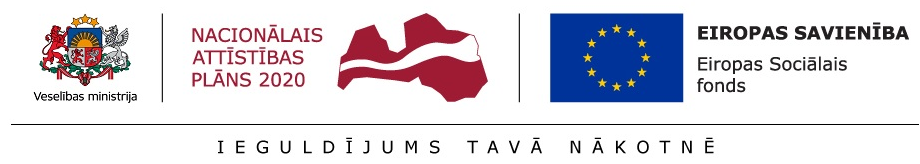 Eiropas Sociālā fonda projekta Nr.9.2.6.0/17/1/001 “Ārstniecības un ārstniecības atbalsta personāla kvalifikācijas uzlabošana”Profesionālās izglītības programmas veidsNeformālās izglītības programmaNeformālās izglītības programmas nosaukums“Antibakteriālo līdzekļu neadekvāta lietojuma sekas”MērķauditorijaĀrsti, ārsta palīgi, māsas, farmaceiti, farmaceita asistentiNeformālās izglītības programmas īstenošanas ilgums16 akadēmiskās stundas (2 dienas)14 akadēmiskās stundas teorētiskās nodarbības2 akadēmiskās stundas  praktiskās nodarbībasNeformālās izglītības programmas mācību norises vieta un laiks1.grupa – 21.09. un 28.09. 2019. plkst. 9:00-16:00;2.grupa – 09.10. un 16.10. 2019. plkst. 9:00-16:00.RSU Sarkanā krusta medicīnas koledžā J.Asara 5, kabinets tiks precizēts.Neformālās izglītības programmas mācību vadītājs/i1.Elita Ardava - RSU Sarkanā Krusta medicīnas koledžas docente, studiju programmas “Farmācija” direktore,  sertificēts farmaceits;2.Inga Gūtmane - RSU Sarkanā Krusta medicīnas koledžas viesdocente, sertificēts farmaceits, maģistra grāds klīniskajā farmācijā;3.Agnese Prīliņa -  RSU Sarkanā Krusta medicīnas koledžas docētāja, sertificēts farmaceitsIzglītības dokuments, kas apliecina neformālās izglītības programmas apgūšanuApliecība par neformālās izglītības programmas apguviPiešķirtais tālākizglītības punktu skaits -16 TIP, (farmaceitiem, farmaceitu asistentiem – 24 TIP)Pieteikšanās kārtība un kontaktpersona/asPieteikties uz kursiem, var aizpildot elektronisko pieteikumu RSU Sarkanā Krusta medicīnas koledžas mājas lapā:Nāc studēt→Tālākizglītība→ESF kursi.Neformālās izglītības programmas  mērķisIzglītības procesa rezultātā sniegt uz pierādījumiem balstītas, profesionālas teorētiskās zināšanas un pilnveidot praktiskās iemaņas par antibakteriāliem līdzekļiem, to nozīmēšanu, lietošanu un ietekmi.Mācību programmas tēmasAntibakteriālās terapijas attīstība;Infekcija;Antibakteriālo līdzekļu farmakoloģiskais raksturojums;Antibakteriālo līdzekļu lietošanas vadlīnijas biežāko infekcijas slimību gadījumos;Antibakteriālo līdzekļu biežākās blaknes un to novēršanas un profilakses iespējas;Izaicinājumi antibakteriālo līdzekļu nozīmēšanā;Antibakteriālo līdzekļu lietošana stacionārās ārstniecības iestādēs, iespējas un izaicinājumi;Antimikrobiālā rezistence;Pareiza un atbildīga antibakteriālā terapija īpašām pacientu grupām;Antibakteriālo līdzekļu nākotne;Neformālās izglītības programmas apguves kvalitātes novērtēšanaIzglītojamie, kuri ir apguvuši ne mazāk kā 75% no mācību programmas un veikuši teorētiska situāciju uzdevuma patstāvīgu analīzi ar vērtējumu „ieskaitīts”, saņem neformālās izglītības apliecību par programmas apguvi. 